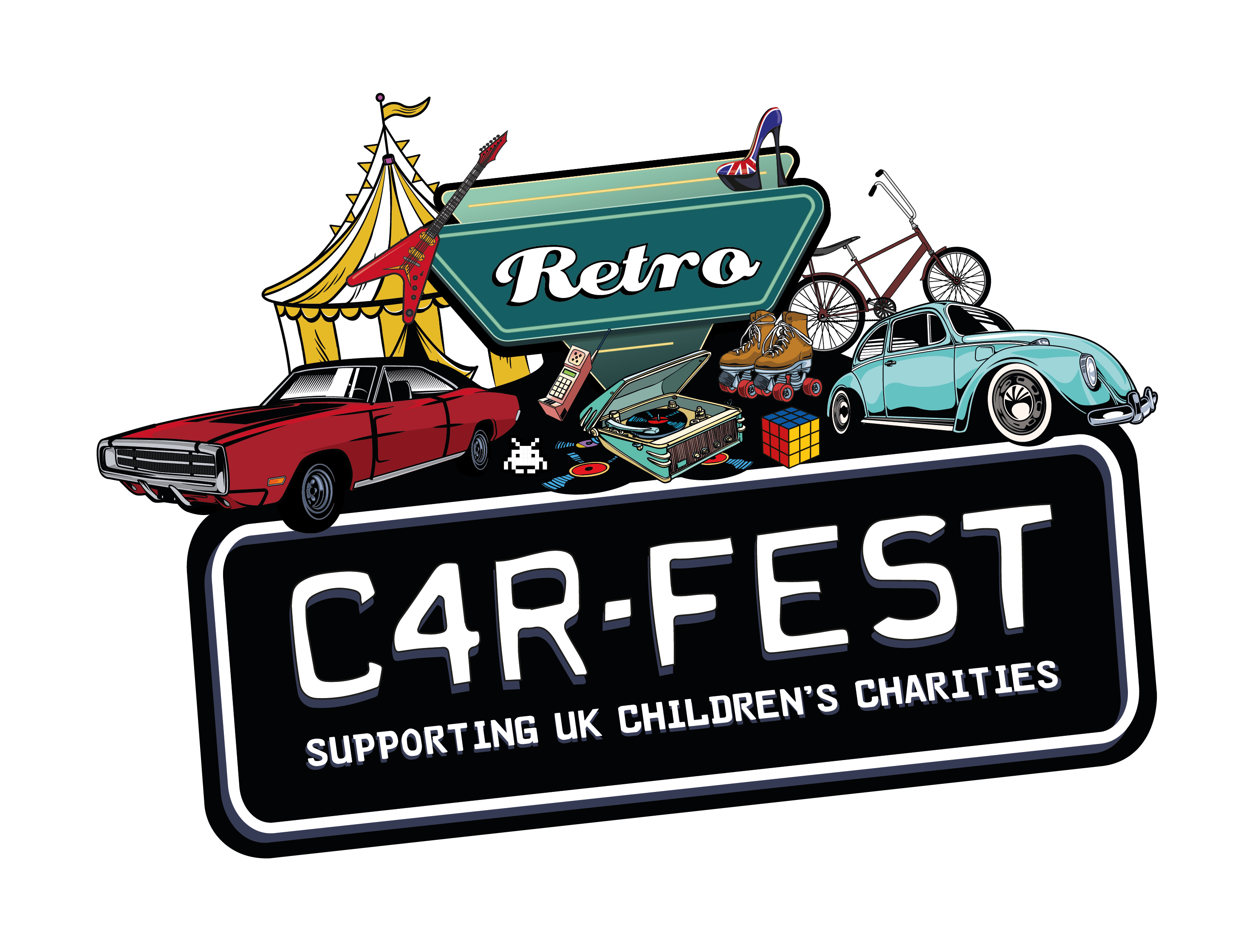 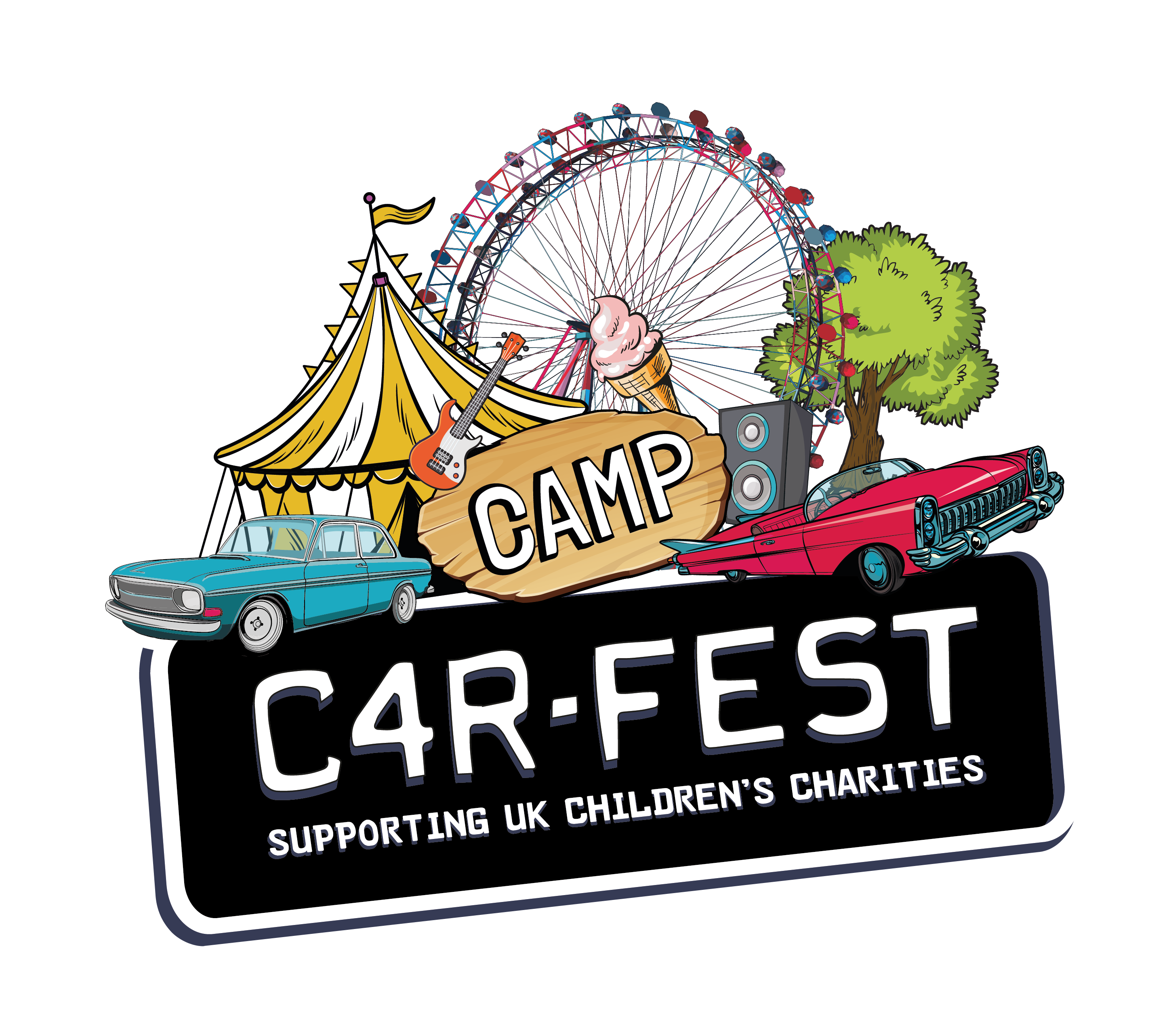 Access Requirement FormPart 1:   Application ProcessThis is the process by which bookable access facilities can be requested:Purchase the tickets you require, minus the PA Ticket or the disabled childs ticketObtain a ticket reference numberSend us your completed Access Requirement Form (only valid with a ticket reference number) and any supporting evidence.We will endeavour to respond within 5 working days to confirm your requestsWe will then send you a confirmation email, and further arrival instructionsSubmitting your formEmail your completed from to: access@carfest.orgIf you have any questions about this process, please also contact using the same emailSubmitting supporting documentsWhen submitting documents to support your application, we ask that you:Scan/take a photo of evidence and attach it with your form if emailingIf you are unable to send via email, please post to Carfest Access TeamNimbus Disability20 Royal Scot RdPride ParkDerbyDE24 8AJPart 2:  Personal DetailsTicket Reference Number Name on the booking: Tel: Email of booker: Name of disabled customer if different: *Age group of disabled customer:  0-5  6-16   17+  *If applying for a free Essential Companion ticket for a disabled adult, an adult ticket of the same type will be allocated.However, if the disabled customer is a child, a free child’s ticket will be allocated. Carfest do not provide the ‘purchase and payback’ scheme. Do not purchase tickets for Essential Companions or disabled children. Part 3. Attendance at the FestivalCarfest North 	Carfest South  	Ticket TypeStandard 	Premium 	Camping CustomersPlease let us know what days you will arrive at the festival:Thursday (Early Entry) 	 Must be purchased when booking tickets.Friday (Weekend) 	Day Ticket CustomersPlease let us know which day(s) you will be attending the festival:Friday 		Saturday 	Sunday 		Part 4.  Access Provision RequestPlease check the box next to the access provision you are requesting.  You may select more than one.A Free Ticket for a Personal Assistant/Essential Companion 	Free disabled child’s ticket  	Viewing Platform Access* 	A Pitch in the Accessible Campsite (please fill in Part 6 at the bottom of this form)  If you are camping in another campsite, please state here Access to a hoist for toileting/changing(Changing Places Unit) Access to accessible toilets Day Tickets holders of Blue Badges are able to park in the Blue Badge Carpark without a Parking Pass.Camping customers will have access to the Accessible Camping Carpark if you are booked on this site.*Please note that viewing platform access spaces are allocated on a first-come, first-served basis. By ticking the above boxes, you are indicating that you would like to utilise these provisions, but we cannot guarantee access to everyone. Assistance Dogs with recognised certification are welcome on site, but will only be allowed if you are not being accompanied by an essential companion (with free PA ticket).Part 5.  Information / Evidence Evidence is required for all of the above requests.Photographic ID from the disabled guest may be required before wristbands are issued.1. Documents taken into accountA photocopy / scan of one of the following documents (dated within the past 12 months if DLA, PIP or Attendance Allowance). Please check the box next to the evidence you wish to submit:  Front page of DLA or PIP award  Front page of Attendance Allowance award The Access Card from Nimbus        Enter Number here: Front page of War Disablement Pension Certificate of visual impairment (CVI)  Recognised Assistance Dog ID card None of the above (see below) 2. Statement (with option to send alternative evidence)We recognise that the evidence above is not definitive.  If you do not have any of the above evidence but wish to apply for the above access facilities, use the box below to state why you require them:Please email copies of any additional evidence that supports your application if you have any, or contact us to discuss your application.  Your application will be judged on a case-by-case basis.Part 6. Accessible camping informationThe Accessible Campsite at CarFest is available to camping ticket holders. There are accessible toilets, accessible showers, Changing Places Unit, power chair/scooter charging tent and a medical/specialist food fridge in the accessible campsite. There is also a dedicated member of staff located in this field, so please approach them if you have any access requirements or questions.Please note that a maximum of 5 people (including yourself and your Personal Assistant) may camp in one pitch. All groups are asked to abide by this so that we can fit as many people in the campsite as possible.Power can be purchased if you are bringing a caravan or campervan. Power is free of charge if you have a proven medical need. Also please note that power cannot be purchased for those camping in tents, however it will be provided free of charge if proof of medical need is supplied and agreed. Please let us know how many additional people will be coming with you:1 	2 	3     4 Total number of tents:1 	2 	3 	Are you bringing a campervan or caravan?Campervan 	Caravan 	Please note, there is no charge for campervans or caravans for the disabled customer if they hold a Blue Badge (must be displayed) and are unable to camp in a tent due to their impairment. If a non-disabled person in your party is bringing a campervan/caravan, they must book and pay with See Tickets or they will be refused access to the siteIs anyone else in your party bringing a campervan or caravan?Yes    Must provide proof of purchase on arrival at campsite        PowerDo you require free of charge power to your caravan or tent for medical equipment/need (e.g. CPAP machine) Yes  Please tell us what equipment you will be bringing and email any evidence.To purchase power for caravans/campervans by those not requiring it for a medical need. Please contact SEE Tickets.It would also be very useful if you could let us know if you will require:Powered-wheelchair charging point (in charging tent) 	Use of a secure fridge for medication (in Managers officer) 	Please inform us if you have any additional access requirements related to campingWe shall make every effort to make reasonable adjustments to meet your needsPart 8. Access databasePlease note that all collected data will automatically be deleted after the event. We will not share your data with any third party organisations. Please note – if any of your access requirements change prior to the event please be sure to inform us at the earliest opportunity so that we can do our best to ensure these needs are met.